Информационный листок № 13 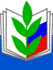 (1 июня 2021 года)Воронежская областная организация профсоюза работников народного образования и науки РФРуководителям отделов образования, руководителям образовательных организаций, специалистам по охране труда, председателям районных, городских, первичных организаций профсоюза         О НАПРАВЛЕНИИ КОМПЛЕКТА ДОКУМЕНТОВ ПО ОХРАНЕ ТРУДА ДЛЯ ОБРАЗОВАТЕЛЬНОЙ ОРГАНИЗАЦИИ                       Уважаемые коллеги!Воронежская областная организация профсоюза работников образования и науки РФ направляет Вам комплект локальных нормативных актов по охране труда. В соответствии со статьей 212 абз.23  Трудового Кодекса РФ работодатель обязан обеспечить наличие комплекта нормативных правовых актов, содержащих требования охраны труда в соответствии со спецификой своей деятельности. Данный материал систематизирован и размещен в отдельные папки (приказы, положения, программы, инструкции, отчеты по оценке профессиональных рисков и др.) предназначен для оказания помощи в организации работы по охране труда  руководителям образовательных организаций, специалистам по охране труда, председателям профсоюзных организации и уполномоченным лицам по охране труда.Данный материал целесообразно использовать для приведения документации по охране труда в соответствие с государственными нормативными требованиями,  при подготовке организации к новому учебному году. Убедительная просьба довести данный материал до всех заинтересованных лиц. Информацию можно найти по ссылке: https://disk.yandex.ru/d/hWMW4BIflwq97w(ссылка актуализирована на 16 мая 2022 года).Техническая инспекция труда Воронежской областной организации Профсоюза работников народного образования и науки РФ********исп. Корельский П.М. – технический инспектор труда областной организации Профсоюза 8(473) 252-19-42